Volgende M.R vergadering  9 mei 2017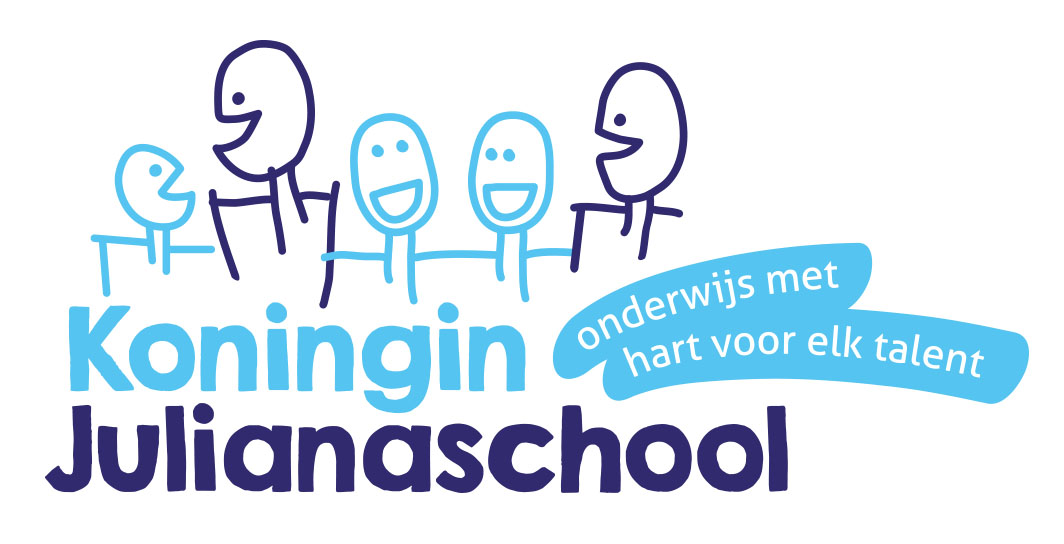 Agenda M.R vergadering KJSDatum:      7 maart 2017Tijd:          19:45 uur – 21:45 uurPlaats:       PersoneelskamerNotulant:   ?Deel met directie ( Godelieve )Opening. Zijn er vragen voor de rondvraag? Kirsten19:45 – 19:50Notulen 17 januari 2017 bespreken. Welke acties en besluiten mogen eraf? Kirsten19:50 – 20:10Schoolse zakenInstemming voorstel vakantierooster 17-18Instemming voorstel formatieplan 17-18Godelieve20:10 – 20:50Ingekomen post, e-mails  en ingekomen stukkenKirsten20:50 – 20:55Deel zonder ( Godelieve ) Taakverdeling MR leden afstemmenKirsten21:00 – 21:15Contact GMR Zijn er nog mededelingen?Kirsten21: 15 - 21:20punten in de nieuwsbrief?Maaike21:20- 21:30RondvraagKirsten21:30 - 21:45